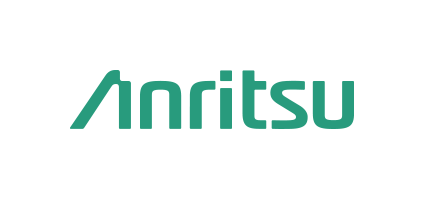 「エクスプレス校正サービス」ご依頼意向確認書　拝啓、貴社益々ご清栄のこととお慶び申し上げます。日頃より格別なご愛顧を賜りありがとうございます。エクスプレス校正をご要望される場合、事前に輸送チャータ・対応人員等、ご依頼をお受けできるかどうか確認が必要なため、早め（機器引取希望日の2週間前）に「ご依頼意向確認書」の提出とお問い合せをお願いします。敬具作成日：　　　　年　　月　　日■ご契約先情報：○会社名・部署名：　　　　　　　　　　　　　　　　　　　　　　　　　　　　　　　　　　　　　○担当者名：　　　　　　　　　　　　　　　　　　　　　　　　　　　　　　　　　　　　　　　　○電話番号：　　　　　　　　　　　　　　　　　　E-mail：　　　　　　　　　　　　　　　　　　■エクスプレス校正：　平日エクスプレス５日  / 休日エクスプレス （※どちらか選択してください）■機器情報と校正メニュー：○形名・機械番号（製造会社）：　　　　　　　　　・　　　　　　　　　　　　　（　　　　　　　）○校正メニュー：標準校正  / 登録検査等較正  / 指定校正  / JCSS校正  / A2LA校正 　■連絡事項欄：ご要望等をご記入ください。※複数機器の依頼や校正対象（オプション/ソフトウエア等）の限定など。■引取/納品希望日時：（※必ず時間指定してください）○引取希望日時：　　月　　日（　　）　　　時　○納品希望日時：　　月　　日（　　）　　　時　■引取先情報：○会社名・部署名：　　　　　　　　　　　　　　　　　　　　　　　　　　　　　　　　　　　　　○郵便番号・住所：〒　　　　　　　　　　　　　　　　　　　　　　　　　　　　　　　　　　　　○担当者名：　　　　　　　　　　　　○連絡先電話番号：　　　　　　　　　　　　　　　　　　　■返送先情報：引取先と同じ　○会社名・部署名：　　　　　　　　　　　　　　　　　　　　　　　　　　　　　　　　　　　　　○郵便番号・住所：〒　　　　　　　　　　　　　　　　　　　　　　　　　　　　　　　　　　　　○担当者名：　　　　　　　　　　　　○連絡先電話番号：　　　　　　　　　　　　　　　　　　　（※休日エクスプレス校正の場合、休日に連絡可能な電話番号を記載願います。）■エクスプレス校正について：　エクスプレス校正サービス メニュー平日対応 休日対応*1： 事前に輸送チャータ・対応人員等、ご依頼をお受けできるかどうか確認が必要なため、早め（機器引取希望日の2週間前）に「エクスプレス校正サービス　ご依頼意向確認書」を送付願います。
　　　詳細は「エクスプレス校正ご依頼時のお願い」を、ご参照ください。
*2： アンリツ製以外の電子計測器も対応致しますが、対象機種に制限があります。
*3： 輸送の都合上、お受けできない地域があります。機器輸送は、チャータ便（航空便を含む）を利用いたします。
*4： 校正の不具合時の対応：下記URLの“校正の不具合時の対応”を参照願います。ただし、機器輸送費用をご負担いただきます。　　　　　https://www.anritsu.com/ja-JP/anritsu-customersupport/maintenance/calibration/failure-flow　　　お客様の機器の不具合により、校正できず返却する場合、受入診断料と機器輸送費用をご負担いただきます。
　　　　　※受入診断料（平日：20,000円、休日：26,000円）、機器輸送費用：チャータ便費用（航空運賃を含む）　　　　　※お客様の機器に不具合が発見された場合は、別途ご相談させて頂きご回答を頂いてからのご返送となります。*5： We-MeCにて依頼される際、その他連絡事項欄に、“エクスプレス校正”の旨を記載ください。エクスプレス校正については、次のURLを参照願います。https://www.anritsu.com/ja-JP/anritsu-customersupport/maintenance/calibration/express■お問い合せ先とご依頼意向確認書の送付先：アンリツカスタマーサポート株式会社　お客様サポートセンター電話番号：0120-214-012（046-296-6688）E-mail：wemec-support@zy.anritsu.co.jp■当社管理用記載欄：エクスプレス校正の対応可否等を記載メニュースケジュールイメージ（営業日）スケジュールイメージ（営業日）スケジュールイメージ（営業日）スケジュールイメージ（営業日）スケジュールイメージ（営業日）サービス内容料金メニュー1日目2日目3日目4日目5日目サービス内容料金Cal Exp 5
（5営業日）引 取
輸 送作 業作 業作 業輸 送
納 品お引取日を含め5日で校正ご納品校正料金：標準料金の1.5倍
機器輸送費用は別途実費メニュースケジュールイメージスケジュールイメージスケジュールイメージスケジュールイメージサービス内容料金メニュー金曜日土曜日日曜日月曜日サービス内容料金Cal Exp H
（休日）引 取
輸 送作 業作 業輸 送
納 品休日前にお引取、休日明けにご納品校正料金：標準料金の2.0倍
機器輸送費用は別途実費